FILM EDUKACYJNY „ Jak powstaje książka”:  https://www.youtube.com/watch?v=5dHmwZRQ0FIKarty pracy przydatne  do stworzenia własnej książeczki:https://panimonia.pl/wp-content/uploads/2020/04/dzie%C5%84-ksi%C4%85%C5%BCki-karty.pdfJak zrobić własną mini-książeczkę?:https://www.youtube.com/watch?v=sXR4OxY2TaIA MOŻE ZNAJDĄ SIĘ CHĘTNE DZIECI NA KOLOROWANKĘ?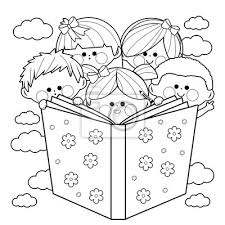 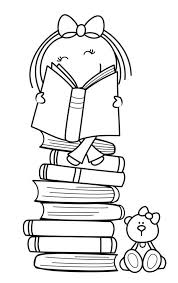 